4-A SINIFI DERS PROGRAMI-BURAK KARAOĞLU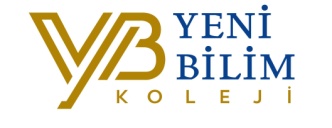 PAZARTESİSALIÇARŞAMBAPERŞEMBECUMA1.Ders09.00-09.40TÜRKÇESPEAKINGSPEAKINGTÜRKÇESPEAKING2.Ders09.50-10.30TÜRKÇESOSYAL BİLGİLERMATEMATİKTÜRKÇEDİN KÜLTÜRÜ VE AHLAK BİLGİSİ3.Ders10.40-11.20FEN BİLGİSİTÜRKÇEMATEMATİKSPEAKINGOYUN VE FİZİKİ ETKİNLİKLER4.Ders11.30-12.10FEN BİLGİSİTÜRKÇEİNGİLİZCEİNSAN HAKLARI VE DEMOKRASİOYUN VE FİZİKİ ETKİNLİKLER5.Ders13.00-13.40SOSYAL BİLGİLERİNGİLİZCEİNGİLİZCEİNGİLİZCEALMANCA6.Ders13.50-14.30GÖRSEL SANATLARİNGİLİZCEDRAMAİNGİLİZCETÜRKÇE 7.Ders14.40-15.20GÖRSEL SANATLARMATEMATİKMÜZİKMATEMATİKTÜRKÇE8.Ders15.50-16.30TRAFİK VE İLK YARDIMALMANCAMÜZİKMATEMATİKSATRANÇETÜT-KULÜP16:40-17:40KULÜP ÇALIŞMASIETÜT ÇALIŞMASIKULÜP ÇALIŞMASIETÜT ÇALIŞMASI ETÜT ÇALIŞMASI